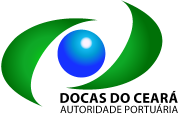 COMPANHIA DOCAS DO CEARÁ DIRETORIA DA PRESIDÊNCIACOORDENADORIA DE AUDITORIA INTERNARELATÓRIO CORREICIONAL 2Fortaleza, 26 de janeiro de 2022.Relatório trimestral sobre processos do Sistema Interno de Correição da CDCA norma interna da CDC que trata do Sistema Interno de Correição da empresa foi aprovada em DIREXE, através da Decisão 80/21, de 21/07/2021, e, no CONSAD, através da Resolução 15/21, de 29/07/2021.No art. 93 da referida norma, constou que “Para as sindicâncias disciplinares atualmente em andamento, a norma entrará em vigor em 45 (quarenta e cinco) dias contados da data de sua aprovação pela DIREXE, ficando esta em vacatio legis durante este período para estes casos. Parágrafo único. Nos casos previstos no caput, o Presidente da Comissão deverá apresentar justificativa para a não conclusão e relatar, ao final do prazo, quais atos praticados antes da vigência deste normativo serão válidos e aproveitados no processo punitivo, quando não conflitantes com esta norma”.Através da Decisão DIREXE 103/2021, a CDC resolveu, com base no Comunicado CODJUR 35/2021, prorrogar o prazo de conclusão dos trabalhos das comissões de sindicância de 45 dias para 75 dias, contados da data de aprovação da Norma pela DIREXE (21/07/2021), através da alteração do art. 93 do referido regramento.Desta forma, a partir de 21/07/2021, com base na norma interna da CDC que trata do Sistema Interno deCorreição da empresa, a AUDINT passou a acompanhar os prazos das comissões apuratórias, atualizando os dados dos processos.Com base no art. 91, parágrafo único, da supracitada norma, “A AUDINT elaborará trimestralmente relatório geral das informações, destinado ao CONSAD, onde deverá conter minimamente: I – quantidade de procedimentos em andamento; II – quantidade de procedimentos concluídos; III – procedimentosarquivados; IV – tempo médio de duração dos processos; V – sanções indicadas, se for o caso.”Desta forma, abaixo consta quadro em que são especificadas essas informações previstas na norma de forma quantitativa, bem como, em anexo, a AUDINT expõe o acompanhamento das comissões a partir da vigência da norma.Ressalte-se que os procedimentos concluídos estão cadastrados no CGU-PAD.Theury Gomes Coordenadora de Auditoria InternaCompanhia Docas do Ceará Telefone: (85) 32668915E-mail: audintcdc@gmail.com(Assinado Eletronicamente)Mayara Sousa Auditoria Interna - AUDINT Companhia Docas do Ceará (Assinado EletronicamenteDocumento assinado eletronicamente por Theury Gomes de Oliveira Gonçalves, Coordenador(a), em 26/01/2022, às 09:53, conforme horário oficial de Brasília, com fundamento no art. 3°, inciso V, da Portaria nº 446/2015 do Ministério dos Transportes.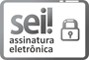 Documento assinado eletronicamente por Mayara Brenda Sousa do Nascimento, Função Comissionada I, em 26/01/2022, às 09:57, conforme horário oficial de Brasília, com fundamento no art. 3°, inciso V, da Portaria nº 446/2015 do Ministério dos Transportes.A autenticidade deste documento pode ser conferida no site https://sei.infraestrutura.gov.br/sei/controlador_externo.php? acao=documento_conferir&id_orgao_acesso_externo=0, informando o código verificador 5135136 e o código CRC 45FFD350.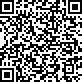 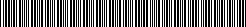 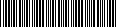 Referência: Processo nº 50900.000903/2021-58	SEI nº 5135136Praça Amigos da Marinha, S/N - Bairro Mucuripe Fortaleza/CE, CEP 60.180-422Telefone: 8532668915 - http://www.docasdoceara.com.br/QUANTIDADE DE PROCEDIMENTOS EM ACOMPANHAMENTO17QUANTIDADE DE PROCEDIMENTOS EM ANDAMENTO08QUANTIDADE DE PROCEDIMENTOS SUSPENSOS01QUANTIDADE DE PROCEDIMENTOS CONCLUÍDOS08PROCEDIMENTOS CONCLUÍDOS COM SUGESTÃO DE ARQUIVAMENTO (SEM SANÇÃO)04PROCEDIMENTOS CONCLUÍDOS COM ELABORAÇÃO DE TAC01PROCEDIMENTOS CONCLUÍDOS COM SUGESTÃO DE SANÇÃO03TEMPO MÉDIO DE DURAÇÃO DOS PROCESSOS (EM DIAS)250COMISSÕES DE SINDICÂNCIACOMISSÕES DE SINDICÂNCIACOMISSÕES DE SINDICÂNCIACOMISSÕES DE SINDICÂNCIACOMISSÕES DE SINDICÂNCIACOMISSÕES DE SINDICÂNCIACOMISSÕES DE SINDICÂNCIACOMISSÕES DE SINDICÂNCIACOMISSÕES DE SINDICÂNCIACOMISSÕES DE SINDICÂNCIACOMISSÕES DE SINDICÂNCIACOMISSÕES DE SINDICÂNCIACOMISSÕES DE SINDICÂNCIACOMISSÕES DE SINDICÂNCIACOMISSÕES DE SINDICÂNCIACOMISSÕES DE SINDICÂNCIACOMISSÕES DE SINDICÂNCIACOMISSÕES DE SINDICÂNCIAPROCESSONºDATAASSUNTOPRAZOPublicaçãoPRORROGAÇÃONOVO PRAZORelatórioDataDecisãoCorreicional DIRPREDataComissãoSTATUSPenalidadePeríodo ApuraçãoCGU-PADApuração de  eventual  responsabilidade  dos  agentesPORTARIA Nº 123/20, de 01/09/2020 PORTARIA Nº 49/21, de 19/04/21 PORTARIA Nº 76/21, de 08/06/21 PORTARIA 89/21, de 15/07/21 PORTARIA 89/21, de 15/07/21 PORTARIA 100/21, de 05/08/2130/09/202019/05/202108/07/07/2114/08/2114/08/2103/09/21Relatório Final da Comissão: Aplicação de sanção de ADMOESTAÇÃO, em desfavor do empregado de matrícula nº 1992, Sr. José Luciano Castelo Branco Filho.Item 2 do Relatório: Apuração das responsabilidades pela demora na abertura de procedimento licitatório de contratação de scanner fixo.públicos  envolvidos   e   responsáveis   pelo   ProcessoPORTARIA Nº 123/20, de 01/09/2020 PORTARIA Nº 49/21, de 19/04/21 PORTARIA Nº 76/21, de 08/06/21 PORTARIA 89/21, de 15/07/21 PORTARIA 89/21, de 15/07/21 PORTARIA 100/21, de 05/08/2130/09/202019/05/202108/07/07/2114/08/2114/08/2103/09/21Relatório Final da Comissão: Aplicação de sanção de ADMOESTAÇÃO, em desfavor do empregado de matrícula nº 1992, Sr. José Luciano Castelo Branco Filho.Item 2 do Relatório: Apuração das responsabilidades pela demora na abertura de procedimento licitatório de contratação de scanner fixo.Administrativo nº 20200373-1000, que trata locação de20/05/20PORTARIA Nº 123/20, de 01/09/2020 PORTARIA Nº 49/21, de 19/04/21 PORTARIA Nº 76/21, de 08/06/21 PORTARIA 89/21, de 15/07/21 PORTARIA 89/21, de 15/07/21 PORTARIA 100/21, de 05/08/2130/09/202019/05/202108/07/07/2114/08/2114/08/2103/09/21Relatório Final da Comissão: Aplicação de sanção de ADMOESTAÇÃO, em desfavor do empregado de matrícula nº 1992, Sr. José Luciano Castelo Branco Filho.Item 2 do Relatório: Apuração das responsabilidades pela demora na abertura de procedimento licitatório de contratação de scanner fixo.Concluído1020200547-100052/20205/20/2020scanner caminhão móvel para inspeção de veículos decarga no Porto de Fortaleza, podendo, para tanto convocar os envolvidos para prestar  esclarecimentos,7/30/2020(recebimentopelos membros daPORTARIA Nº 123/20, de 01/09/2020 PORTARIA Nº 49/21, de 19/04/21 PORTARIA Nº 76/21, de 08/06/21 PORTARIA 89/21, de 15/07/21 PORTARIA 89/21, de 15/07/21 PORTARIA 100/21, de 05/08/2130/09/202019/05/202108/07/07/2114/08/2114/08/2103/09/21Relatório Final da Comissão: Aplicação de sanção de ADMOESTAÇÃO, em desfavor do empregado de matrícula nº 1992, Sr. José Luciano Castelo Branco Filho.Item 2 do Relatório: Apuração das responsabilidades pela demora na abertura de procedimento licitatório de contratação de scanner fixo.9/14/2021002/2021Acatou9/14/2021no prazo limiteconcedidoCom penalidade482okrequisitar documentos, ter vistas aos autos, tudo em prolcomissão)PORTARIA Nº 123/20, de 01/09/2020 PORTARIA Nº 49/21, de 19/04/21 PORTARIA Nº 76/21, de 08/06/21 PORTARIA 89/21, de 15/07/21 PORTARIA 89/21, de 15/07/21 PORTARIA 100/21, de 05/08/2130/09/202019/05/202108/07/07/2114/08/2114/08/2103/09/21Relatório Final da Comissão: Aplicação de sanção de ADMOESTAÇÃO, em desfavor do empregado de matrícula nº 1992, Sr. José Luciano Castelo Branco Filho.Item 2 do Relatório: Apuração das responsabilidades pela demora na abertura de procedimento licitatório de contratação de scanner fixo.pela normada apuração dos fatos e eventuais responsabilidades dosPORTARIA Nº 123/20, de 01/09/2020 PORTARIA Nº 49/21, de 19/04/21 PORTARIA Nº 76/21, de 08/06/21 PORTARIA 89/21, de 15/07/21 PORTARIA 89/21, de 15/07/21 PORTARIA 100/21, de 05/08/2130/09/202019/05/202108/07/07/2114/08/2114/08/2103/09/21Relatório Final da Comissão: Aplicação de sanção de ADMOESTAÇÃO, em desfavor do empregado de matrícula nº 1992, Sr. José Luciano Castelo Branco Filho.Item 2 do Relatório: Apuração das responsabilidades pela demora na abertura de procedimento licitatório de contratação de scanner fixo.gestores.PORTARIA Nº 123/20, de 01/09/2020 PORTARIA Nº 49/21, de 19/04/21 PORTARIA Nº 76/21, de 08/06/21 PORTARIA 89/21, de 15/07/21 PORTARIA 89/21, de 15/07/21 PORTARIA 100/21, de 05/08/2130/09/202019/05/202108/07/07/2114/08/2114/08/2103/09/21Relatório Final da Comissão: Aplicação de sanção de ADMOESTAÇÃO, em desfavor do empregado de matrícula nº 1992, Sr. José Luciano Castelo Branco Filho.Item 2 do Relatório: Apuração das responsabilidades pela demora na abertura de procedimento licitatório de contratação de scanner fixo.1150900.000501/2020-7291/20206/24/2020Apuração  de   eventual   responsabilidade    quanto  ao descumprimento dos deveres e obrigações funcionais, do empregado de matrícula 1570, conforme previsto no inciso V - DOS DEVERES E OBRIGAÇÕES, V.1, alínea "h" e alínea "i' do Regulamento Interno de Pessoal da CDC, bem como os aposentados realizados na CI CODGEP nº 052/2019.8/23/202025/06/20(recebimento pelos membros da comissão)PORTARIA Nº 154/20, 05/10/20 PORTARIA Nº 171/20, 04/11/20 PORTARIA Nº 192/20, 30/11/20 PORTARIA Nº 26/21, 26/02/21 PORTARIA Nº 46/21, de 09/04/21PORTARIA Nº 77/21, de 11/06/21PORTARIA 88/21, de 13/07/2131/10/202030/11/202031/12/202009/04/202108/06/202111/07/202111/08/2021Relatório Final da Comissão: Sugeriu que seja aplicada a pena de SUSPENSÃO de 03 (três) dias, em desfavor do empregado de matrícula nº 1570, Sr. Francisco Carlos de Moura.Item 63 do Relatório : A Comissão de Sindicância conclui que houve desídia, insubordinação e indisciplina do empregado de matrícula 1570, lotado no setor CODGEP, Sr. FRANCISCO CARLOS DE MOURA, ao passo que este se demonstra moroso ao realizar suas tarefas, sendo desrespeitoso com seus superiores, vez que não busca o conhecimento necessário para a realização das atividades que lhe são imputadas9/10/2021001/2021Acatou9/14/2021Concluído no prazo limite concedido pela normaCom penalidade447ok1220200522-100097/20206/30/2020Apuração de eventual responsabilidade dos agentes públicos envolvidos e responsáveis pela celebração do Termo de Cessão de Uso nº 03/2015, firmado com a empresa Multilog Locações e Serviços Logísticos Ltda - EPP (Processo Administrativo nº 20140707), em desacordo à proposta  comercial   apresentada    pela  Cessionária, podendo, para tanto convocar os envolvidos para prestar esclarecimentos, requisitar documentos, ter vistas aos autos, tudo em prol da apuração dos fatos e eventuais responsabilidades dos gestores.9/30/202001/07/20(recebimento pelos membros da comissão)PORTARIA Nº 144/20, de 30/09/20 PORTARIA Nº 191/20, de 30/11/20 PORTARIA Nº 55/21, de 30/04/21Decisão 080/2021, de 21/07/2021Decisão 103/2021, de 03/09/202129/11/202028/01/202127/07/202104/09/202104/10/2021Relatório Final da Comissão: Apontado a fluência do prazo prescricional, sugeriu o arquivamento do processo.9/3/2021003/2021Acatou9/23/2021Concluído no prazo limite concedido pela normaArquivada450ok30/06/20(recebimento pelos membros da comissão)Processo SEI 50900.000478/2020-16Comissão 27/10/21: Atualmente, foi realizado o Relatório de Indiciamento e a Notificação dos indiciados para, querendo, apresentarem defesa escrita. A próxima atividade será, tão logo transcorrido o prazo de 10 (dez) dias para Defesa, dar-se início ao Relatório Final. No que diz respeito à justificativa para a não conclusão dos trabalhos, dentro do prazo estabelecido pela nova Norma de Correição, informo-lhe que tal fato ocorreu em virtude da impossibilidade de execução simultânea das atividades ordinárias dos setores na qual os membros desta Comissão estão lotados, com os trabalhos extraordinários adstritos à Comissão. Considerando ter-se ultrapassado o prazo concedido, esta Comissão de Sindicância solicitou à DIRPRE, na tarde de hoje, 27/10/2021, uma nova dilação de prazo, com exposição das atividades já realizadas, bem como as justificativas à possibilidade de adaptação da Comissão às novas diretrizes da Norma de Correição da CDC, de modo que os trabalhos desta comissão passem a serregulados pelo Sistema Interno de Correição.Comissão 25/01/22: Informou que ainda estão em curso.A atual situação da demanda encontra-se na análise das Defesas apresentadas pelos indiciados, para, após, dar-se início ao Relatório Final. Apresentou a justificativa para a não conclusão dos trabalhos, dentro do prazo estabelecido pela nova Norma de  Correição, ocorreu em virtude da impossibilidade de execução simultânea das atividades ordinárias dos setores na qual os membros desta Comissão estão lotados, com os trabalhos extraordinários adstritos à Comissão. Informou que ambos os integrantes da Comissão terem gozado seu período de férias em períodos praticamente simultâneos. A Comissão de Sindicância solicitou à DIRPRE, na manhã de hoje, 25/01/2022, uma nova dilação de prazo, com exposição das atividades já realizadas, bem como as justificativas à possibilidade de adaptação da Comissão às novas diretrizes da Norma de Correição da CDC, de modo que os trabalhos desta comissãopassem a ser regulados pelo Sistema Interno de Correição.30/06/20(recebimento pelos membros da comissão)10.1 Considerando osComissão 27/10/21: Atualmente, foi realizado o Relatório de Indiciamento e a Notificação dos indiciados para, querendo, apresentarem defesa escrita. A próxima atividade será, tão logo transcorrido o prazo de 10 (dez) dias para Defesa, dar-se início ao Relatório Final. No que diz respeito à justificativa para a não conclusão dos trabalhos, dentro do prazo estabelecido pela nova Norma de Correição, informo-lhe que tal fato ocorreu em virtude da impossibilidade de execução simultânea das atividades ordinárias dos setores na qual os membros desta Comissão estão lotados, com os trabalhos extraordinários adstritos à Comissão. Considerando ter-se ultrapassado o prazo concedido, esta Comissão de Sindicância solicitou à DIRPRE, na tarde de hoje, 27/10/2021, uma nova dilação de prazo, com exposição das atividades já realizadas, bem como as justificativas à possibilidade de adaptação da Comissão às novas diretrizes da Norma de Correição da CDC, de modo que os trabalhos desta comissão passem a serregulados pelo Sistema Interno de Correição.Comissão 25/01/22: Informou que ainda estão em curso.A atual situação da demanda encontra-se na análise das Defesas apresentadas pelos indiciados, para, após, dar-se início ao Relatório Final. Apresentou a justificativa para a não conclusão dos trabalhos, dentro do prazo estabelecido pela nova Norma de  Correição, ocorreu em virtude da impossibilidade de execução simultânea das atividades ordinárias dos setores na qual os membros desta Comissão estão lotados, com os trabalhos extraordinários adstritos à Comissão. Informou que ambos os integrantes da Comissão terem gozado seu período de férias em períodos praticamente simultâneos. A Comissão de Sindicância solicitou à DIRPRE, na manhã de hoje, 25/01/2022, uma nova dilação de prazo, com exposição das atividades já realizadas, bem como as justificativas à possibilidade de adaptação da Comissão às novas diretrizes da Norma de Correição da CDC, de modo que os trabalhos desta comissãopassem a ser regulados pelo Sistema Interno de Correição.30/06/20(recebimento pelos membros da comissão)poderes delegados pela Portaria (E) nº 098/2020,Comissão 27/10/21: Atualmente, foi realizado o Relatório de Indiciamento e a Notificação dos indiciados para, querendo, apresentarem defesa escrita. A próxima atividade será, tão logo transcorrido o prazo de 10 (dez) dias para Defesa, dar-se início ao Relatório Final. No que diz respeito à justificativa para a não conclusão dos trabalhos, dentro do prazo estabelecido pela nova Norma de Correição, informo-lhe que tal fato ocorreu em virtude da impossibilidade de execução simultânea das atividades ordinárias dos setores na qual os membros desta Comissão estão lotados, com os trabalhos extraordinários adstritos à Comissão. Considerando ter-se ultrapassado o prazo concedido, esta Comissão de Sindicância solicitou à DIRPRE, na tarde de hoje, 27/10/2021, uma nova dilação de prazo, com exposição das atividades já realizadas, bem como as justificativas à possibilidade de adaptação da Comissão às novas diretrizes da Norma de Correição da CDC, de modo que os trabalhos desta comissão passem a serregulados pelo Sistema Interno de Correição.Comissão 25/01/22: Informou que ainda estão em curso.A atual situação da demanda encontra-se na análise das Defesas apresentadas pelos indiciados, para, após, dar-se início ao Relatório Final. Apresentou a justificativa para a não conclusão dos trabalhos, dentro do prazo estabelecido pela nova Norma de  Correição, ocorreu em virtude da impossibilidade de execução simultânea das atividades ordinárias dos setores na qual os membros desta Comissão estão lotados, com os trabalhos extraordinários adstritos à Comissão. Informou que ambos os integrantes da Comissão terem gozado seu período de férias em períodos praticamente simultâneos. A Comissão de Sindicância solicitou à DIRPRE, na manhã de hoje, 25/01/2022, uma nova dilação de prazo, com exposição das atividades já realizadas, bem como as justificativas à possibilidade de adaptação da Comissão às novas diretrizes da Norma de Correição da CDC, de modo que os trabalhos desta comissãopassem a ser regulados pelo Sistema Interno de Correição.30/06/20(recebimento pelos membros da comissão)conclui-se, para fins de indiciamento, que osComissão 27/10/21: Atualmente, foi realizado o Relatório de Indiciamento e a Notificação dos indiciados para, querendo, apresentarem defesa escrita. A próxima atividade será, tão logo transcorrido o prazo de 10 (dez) dias para Defesa, dar-se início ao Relatório Final. No que diz respeito à justificativa para a não conclusão dos trabalhos, dentro do prazo estabelecido pela nova Norma de Correição, informo-lhe que tal fato ocorreu em virtude da impossibilidade de execução simultânea das atividades ordinárias dos setores na qual os membros desta Comissão estão lotados, com os trabalhos extraordinários adstritos à Comissão. Considerando ter-se ultrapassado o prazo concedido, esta Comissão de Sindicância solicitou à DIRPRE, na tarde de hoje, 27/10/2021, uma nova dilação de prazo, com exposição das atividades já realizadas, bem como as justificativas à possibilidade de adaptação da Comissão às novas diretrizes da Norma de Correição da CDC, de modo que os trabalhos desta comissão passem a serregulados pelo Sistema Interno de Correição.Comissão 25/01/22: Informou que ainda estão em curso.A atual situação da demanda encontra-se na análise das Defesas apresentadas pelos indiciados, para, após, dar-se início ao Relatório Final. Apresentou a justificativa para a não conclusão dos trabalhos, dentro do prazo estabelecido pela nova Norma de  Correição, ocorreu em virtude da impossibilidade de execução simultânea das atividades ordinárias dos setores na qual os membros desta Comissão estão lotados, com os trabalhos extraordinários adstritos à Comissão. Informou que ambos os integrantes da Comissão terem gozado seu período de férias em períodos praticamente simultâneos. A Comissão de Sindicância solicitou à DIRPRE, na manhã de hoje, 25/01/2022, uma nova dilação de prazo, com exposição das atividades já realizadas, bem como as justificativas à possibilidade de adaptação da Comissão às novas diretrizes da Norma de Correição da CDC, de modo que os trabalhos desta comissãopassem a ser regulados pelo Sistema Interno de Correição.30/06/20(recebimento pelos membros da comissão)PORTARIA Nº 167/20, de 26/10/2029/12/2020gestores diretos da COADMI e CODSMS,Comissão 27/10/21: Atualmente, foi realizado o Relatório de Indiciamento e a Notificação dos indiciados para, querendo, apresentarem defesa escrita. A próxima atividade será, tão logo transcorrido o prazo de 10 (dez) dias para Defesa, dar-se início ao Relatório Final. No que diz respeito à justificativa para a não conclusão dos trabalhos, dentro do prazo estabelecido pela nova Norma de Correição, informo-lhe que tal fato ocorreu em virtude da impossibilidade de execução simultânea das atividades ordinárias dos setores na qual os membros desta Comissão estão lotados, com os trabalhos extraordinários adstritos à Comissão. Considerando ter-se ultrapassado o prazo concedido, esta Comissão de Sindicância solicitou à DIRPRE, na tarde de hoje, 27/10/2021, uma nova dilação de prazo, com exposição das atividades já realizadas, bem como as justificativas à possibilidade de adaptação da Comissão às novas diretrizes da Norma de Correição da CDC, de modo que os trabalhos desta comissão passem a serregulados pelo Sistema Interno de Correição.Comissão 25/01/22: Informou que ainda estão em curso.A atual situação da demanda encontra-se na análise das Defesas apresentadas pelos indiciados, para, após, dar-se início ao Relatório Final. Apresentou a justificativa para a não conclusão dos trabalhos, dentro do prazo estabelecido pela nova Norma de  Correição, ocorreu em virtude da impossibilidade de execução simultânea das atividades ordinárias dos setores na qual os membros desta Comissão estão lotados, com os trabalhos extraordinários adstritos à Comissão. Informou que ambos os integrantes da Comissão terem gozado seu período de férias em períodos praticamente simultâneos. A Comissão de Sindicância solicitou à DIRPRE, na manhã de hoje, 25/01/2022, uma nova dilação de prazo, com exposição das atividades já realizadas, bem como as justificativas à possibilidade de adaptação da Comissão às novas diretrizes da Norma de Correição da CDC, de modo que os trabalhos desta comissãopassem a ser regulados pelo Sistema Interno de Correição.30/06/20(recebimento pelos membros da comissão)PORTARIA Nº 02/21, de 05/01/2105/02/2021respectivamente, os Srs. Carlos Murilo de AzevedoComissão 27/10/21: Atualmente, foi realizado o Relatório de Indiciamento e a Notificação dos indiciados para, querendo, apresentarem defesa escrita. A próxima atividade será, tão logo transcorrido o prazo de 10 (dez) dias para Defesa, dar-se início ao Relatório Final. No que diz respeito à justificativa para a não conclusão dos trabalhos, dentro do prazo estabelecido pela nova Norma de Correição, informo-lhe que tal fato ocorreu em virtude da impossibilidade de execução simultânea das atividades ordinárias dos setores na qual os membros desta Comissão estão lotados, com os trabalhos extraordinários adstritos à Comissão. Considerando ter-se ultrapassado o prazo concedido, esta Comissão de Sindicância solicitou à DIRPRE, na tarde de hoje, 27/10/2021, uma nova dilação de prazo, com exposição das atividades já realizadas, bem como as justificativas à possibilidade de adaptação da Comissão às novas diretrizes da Norma de Correição da CDC, de modo que os trabalhos desta comissão passem a serregulados pelo Sistema Interno de Correição.Comissão 25/01/22: Informou que ainda estão em curso.A atual situação da demanda encontra-se na análise das Defesas apresentadas pelos indiciados, para, após, dar-se início ao Relatório Final. Apresentou a justificativa para a não conclusão dos trabalhos, dentro do prazo estabelecido pela nova Norma de  Correição, ocorreu em virtude da impossibilidade de execução simultânea das atividades ordinárias dos setores na qual os membros desta Comissão estão lotados, com os trabalhos extraordinários adstritos à Comissão. Informou que ambos os integrantes da Comissão terem gozado seu período de férias em períodos praticamente simultâneos. A Comissão de Sindicância solicitou à DIRPRE, na manhã de hoje, 25/01/2022, uma nova dilação de prazo, com exposição das atividades já realizadas, bem como as justificativas à possibilidade de adaptação da Comissão às novas diretrizes da Norma de Correição da CDC, de modo que os trabalhos desta comissãopassem a ser regulados pelo Sistema Interno de Correição.Apuração de eventuais resposnabilidades dos agentes30/06/20(recebimento pelos membros da comissão)PORTARIA Nº 16/21, de 12/02/2113/03/2021Pires e Raimundo José de Oliveira descumpriramComissão 27/10/21: Atualmente, foi realizado o Relatório de Indiciamento e a Notificação dos indiciados para, querendo, apresentarem defesa escrita. A próxima atividade será, tão logo transcorrido o prazo de 10 (dez) dias para Defesa, dar-se início ao Relatório Final. No que diz respeito à justificativa para a não conclusão dos trabalhos, dentro do prazo estabelecido pela nova Norma de Correição, informo-lhe que tal fato ocorreu em virtude da impossibilidade de execução simultânea das atividades ordinárias dos setores na qual os membros desta Comissão estão lotados, com os trabalhos extraordinários adstritos à Comissão. Considerando ter-se ultrapassado o prazo concedido, esta Comissão de Sindicância solicitou à DIRPRE, na tarde de hoje, 27/10/2021, uma nova dilação de prazo, com exposição das atividades já realizadas, bem como as justificativas à possibilidade de adaptação da Comissão às novas diretrizes da Norma de Correição da CDC, de modo que os trabalhos desta comissão passem a serregulados pelo Sistema Interno de Correição.Comissão 25/01/22: Informou que ainda estão em curso.A atual situação da demanda encontra-se na análise das Defesas apresentadas pelos indiciados, para, após, dar-se início ao Relatório Final. Apresentou a justificativa para a não conclusão dos trabalhos, dentro do prazo estabelecido pela nova Norma de  Correição, ocorreu em virtude da impossibilidade de execução simultânea das atividades ordinárias dos setores na qual os membros desta Comissão estão lotados, com os trabalhos extraordinários adstritos à Comissão. Informou que ambos os integrantes da Comissão terem gozado seu período de férias em períodos praticamente simultâneos. A Comissão de Sindicância solicitou à DIRPRE, na manhã de hoje, 25/01/2022, uma nova dilação de prazo, com exposição das atividades já realizadas, bem como as justificativas à possibilidade de adaptação da Comissão às novas diretrizes da Norma de Correição da CDC, de modo que os trabalhos desta comissãopassem a ser regulados pelo Sistema Interno de Correição.1350900.000478/2020-1698/20206/30/2020públicos, nos fatos que culminaram na contratação emergencial da  empresa Eco+  Serviços Ambientais  eImobiliária Ltda para prestação de  serviço de  coleta,9/30/202030/06/20(recebimento pelos membros da comissão)PORTARIA Nº 35/21, de 12/03/21PORTARIA Nº 52/21, de 22/04/21 PORTARIA Nº 66/21, de 17/05/21 PORTARIA 78/21, de 11/06/2112/04/202112/05/202111/06/202101/07/2021suas obrigações funcionais previstas no Item V, Subitem V.1., Alínea “h”, do Regulamento Internode Pessoal da CDC, razão pela qual estão passíveisComissão 27/10/21: Atualmente, foi realizado o Relatório de Indiciamento e a Notificação dos indiciados para, querendo, apresentarem defesa escrita. A próxima atividade será, tão logo transcorrido o prazo de 10 (dez) dias para Defesa, dar-se início ao Relatório Final. No que diz respeito à justificativa para a não conclusão dos trabalhos, dentro do prazo estabelecido pela nova Norma de Correição, informo-lhe que tal fato ocorreu em virtude da impossibilidade de execução simultânea das atividades ordinárias dos setores na qual os membros desta Comissão estão lotados, com os trabalhos extraordinários adstritos à Comissão. Considerando ter-se ultrapassado o prazo concedido, esta Comissão de Sindicância solicitou à DIRPRE, na tarde de hoje, 27/10/2021, uma nova dilação de prazo, com exposição das atividades já realizadas, bem como as justificativas à possibilidade de adaptação da Comissão às novas diretrizes da Norma de Correição da CDC, de modo que os trabalhos desta comissão passem a serregulados pelo Sistema Interno de Correição.Comissão 25/01/22: Informou que ainda estão em curso.A atual situação da demanda encontra-se na análise das Defesas apresentadas pelos indiciados, para, após, dar-se início ao Relatório Final. Apresentou a justificativa para a não conclusão dos trabalhos, dentro do prazo estabelecido pela nova Norma de  Correição, ocorreu em virtude da impossibilidade de execução simultânea das atividades ordinárias dos setores na qual os membros desta Comissão estão lotados, com os trabalhos extraordinários adstritos à Comissão. Informou que ambos os integrantes da Comissão terem gozado seu período de férias em períodos praticamente simultâneos. A Comissão de Sindicância solicitou à DIRPRE, na manhã de hoje, 25/01/2022, uma nova dilação de prazo, com exposição das atividades já realizadas, bem como as justificativas à possibilidade de adaptação da Comissão às novas diretrizes da Norma de Correição da CDC, de modo que os trabalhos desta comissãopassem a ser regulados pelo Sistema Interno de Correição.Em andamentotratamento e transporte, com destinação final de resíduos30/06/20(recebimento pelos membros da comissão)PORTARIA 85/21, de 01/07/2131/07/2021de sofrer a sanção de ADMOESTAÇÃO, conformeComissão 27/10/21: Atualmente, foi realizado o Relatório de Indiciamento e a Notificação dos indiciados para, querendo, apresentarem defesa escrita. A próxima atividade será, tão logo transcorrido o prazo de 10 (dez) dias para Defesa, dar-se início ao Relatório Final. No que diz respeito à justificativa para a não conclusão dos trabalhos, dentro do prazo estabelecido pela nova Norma de Correição, informo-lhe que tal fato ocorreu em virtude da impossibilidade de execução simultânea das atividades ordinárias dos setores na qual os membros desta Comissão estão lotados, com os trabalhos extraordinários adstritos à Comissão. Considerando ter-se ultrapassado o prazo concedido, esta Comissão de Sindicância solicitou à DIRPRE, na tarde de hoje, 27/10/2021, uma nova dilação de prazo, com exposição das atividades já realizadas, bem como as justificativas à possibilidade de adaptação da Comissão às novas diretrizes da Norma de Correição da CDC, de modo que os trabalhos desta comissão passem a serregulados pelo Sistema Interno de Correição.Comissão 25/01/22: Informou que ainda estão em curso.A atual situação da demanda encontra-se na análise das Defesas apresentadas pelos indiciados, para, após, dar-se início ao Relatório Final. Apresentou a justificativa para a não conclusão dos trabalhos, dentro do prazo estabelecido pela nova Norma de  Correição, ocorreu em virtude da impossibilidade de execução simultânea das atividades ordinárias dos setores na qual os membros desta Comissão estão lotados, com os trabalhos extraordinários adstritos à Comissão. Informou que ambos os integrantes da Comissão terem gozado seu período de férias em períodos praticamente simultâneos. A Comissão de Sindicância solicitou à DIRPRE, na manhã de hoje, 25/01/2022, uma nova dilação de prazo, com exposição das atividades já realizadas, bem como as justificativas à possibilidade de adaptação da Comissão às novas diretrizes da Norma de Correição da CDC, de modo que os trabalhos desta comissãopassem a ser regulados pelo Sistema Interno de Correição.da CDC.30/06/20(recebimento pelos membros da comissão)Decisão 080/2021, de 21/07/202104/09/2021previsto no Item VI, Subitem VI.3, Alínea “a”, doComissão 27/10/21: Atualmente, foi realizado o Relatório de Indiciamento e a Notificação dos indiciados para, querendo, apresentarem defesa escrita. A próxima atividade será, tão logo transcorrido o prazo de 10 (dez) dias para Defesa, dar-se início ao Relatório Final. No que diz respeito à justificativa para a não conclusão dos trabalhos, dentro do prazo estabelecido pela nova Norma de Correição, informo-lhe que tal fato ocorreu em virtude da impossibilidade de execução simultânea das atividades ordinárias dos setores na qual os membros desta Comissão estão lotados, com os trabalhos extraordinários adstritos à Comissão. Considerando ter-se ultrapassado o prazo concedido, esta Comissão de Sindicância solicitou à DIRPRE, na tarde de hoje, 27/10/2021, uma nova dilação de prazo, com exposição das atividades já realizadas, bem como as justificativas à possibilidade de adaptação da Comissão às novas diretrizes da Norma de Correição da CDC, de modo que os trabalhos desta comissão passem a serregulados pelo Sistema Interno de Correição.Comissão 25/01/22: Informou que ainda estão em curso.A atual situação da demanda encontra-se na análise das Defesas apresentadas pelos indiciados, para, após, dar-se início ao Relatório Final. Apresentou a justificativa para a não conclusão dos trabalhos, dentro do prazo estabelecido pela nova Norma de  Correição, ocorreu em virtude da impossibilidade de execução simultânea das atividades ordinárias dos setores na qual os membros desta Comissão estão lotados, com os trabalhos extraordinários adstritos à Comissão. Informou que ambos os integrantes da Comissão terem gozado seu período de férias em períodos praticamente simultâneos. A Comissão de Sindicância solicitou à DIRPRE, na manhã de hoje, 25/01/2022, uma nova dilação de prazo, com exposição das atividades já realizadas, bem como as justificativas à possibilidade de adaptação da Comissão às novas diretrizes da Norma de Correição da CDC, de modo que os trabalhos desta comissãopassem a ser regulados pelo Sistema Interno de Correição.30/06/20(recebimento pelos membros da comissão)Decisão 103/2021, de 03/09/202104/10/2021mesmo Normativo.Comissão 27/10/21: Atualmente, foi realizado o Relatório de Indiciamento e a Notificação dos indiciados para, querendo, apresentarem defesa escrita. A próxima atividade será, tão logo transcorrido o prazo de 10 (dez) dias para Defesa, dar-se início ao Relatório Final. No que diz respeito à justificativa para a não conclusão dos trabalhos, dentro do prazo estabelecido pela nova Norma de Correição, informo-lhe que tal fato ocorreu em virtude da impossibilidade de execução simultânea das atividades ordinárias dos setores na qual os membros desta Comissão estão lotados, com os trabalhos extraordinários adstritos à Comissão. Considerando ter-se ultrapassado o prazo concedido, esta Comissão de Sindicância solicitou à DIRPRE, na tarde de hoje, 27/10/2021, uma nova dilação de prazo, com exposição das atividades já realizadas, bem como as justificativas à possibilidade de adaptação da Comissão às novas diretrizes da Norma de Correição da CDC, de modo que os trabalhos desta comissão passem a serregulados pelo Sistema Interno de Correição.Comissão 25/01/22: Informou que ainda estão em curso.A atual situação da demanda encontra-se na análise das Defesas apresentadas pelos indiciados, para, após, dar-se início ao Relatório Final. Apresentou a justificativa para a não conclusão dos trabalhos, dentro do prazo estabelecido pela nova Norma de  Correição, ocorreu em virtude da impossibilidade de execução simultânea das atividades ordinárias dos setores na qual os membros desta Comissão estão lotados, com os trabalhos extraordinários adstritos à Comissão. Informou que ambos os integrantes da Comissão terem gozado seu período de férias em períodos praticamente simultâneos. A Comissão de Sindicância solicitou à DIRPRE, na manhã de hoje, 25/01/2022, uma nova dilação de prazo, com exposição das atividades já realizadas, bem como as justificativas à possibilidade de adaptação da Comissão às novas diretrizes da Norma de Correição da CDC, de modo que os trabalhos desta comissãopassem a ser regulados pelo Sistema Interno de Correição.30/06/20(recebimento pelos membros da comissão)Portaria 134/202128/12/202110.2 Diante doComissão 27/10/21: Atualmente, foi realizado o Relatório de Indiciamento e a Notificação dos indiciados para, querendo, apresentarem defesa escrita. A próxima atividade será, tão logo transcorrido o prazo de 10 (dez) dias para Defesa, dar-se início ao Relatório Final. No que diz respeito à justificativa para a não conclusão dos trabalhos, dentro do prazo estabelecido pela nova Norma de Correição, informo-lhe que tal fato ocorreu em virtude da impossibilidade de execução simultânea das atividades ordinárias dos setores na qual os membros desta Comissão estão lotados, com os trabalhos extraordinários adstritos à Comissão. Considerando ter-se ultrapassado o prazo concedido, esta Comissão de Sindicância solicitou à DIRPRE, na tarde de hoje, 27/10/2021, uma nova dilação de prazo, com exposição das atividades já realizadas, bem como as justificativas à possibilidade de adaptação da Comissão às novas diretrizes da Norma de Correição da CDC, de modo que os trabalhos desta comissão passem a serregulados pelo Sistema Interno de Correição.Comissão 25/01/22: Informou que ainda estão em curso.A atual situação da demanda encontra-se na análise das Defesas apresentadas pelos indiciados, para, após, dar-se início ao Relatório Final. Apresentou a justificativa para a não conclusão dos trabalhos, dentro do prazo estabelecido pela nova Norma de  Correição, ocorreu em virtude da impossibilidade de execução simultânea das atividades ordinárias dos setores na qual os membros desta Comissão estão lotados, com os trabalhos extraordinários adstritos à Comissão. Informou que ambos os integrantes da Comissão terem gozado seu período de férias em períodos praticamente simultâneos. A Comissão de Sindicância solicitou à DIRPRE, na manhã de hoje, 25/01/2022, uma nova dilação de prazo, com exposição das atividades já realizadas, bem como as justificativas à possibilidade de adaptação da Comissão às novas diretrizes da Norma de Correição da CDC, de modo que os trabalhos desta comissãopassem a ser regulados pelo Sistema Interno de Correição.30/06/20(recebimento pelos membros da comissão)exposto, a Comissão de Sindicância submete àComissão 27/10/21: Atualmente, foi realizado o Relatório de Indiciamento e a Notificação dos indiciados para, querendo, apresentarem defesa escrita. A próxima atividade será, tão logo transcorrido o prazo de 10 (dez) dias para Defesa, dar-se início ao Relatório Final. No que diz respeito à justificativa para a não conclusão dos trabalhos, dentro do prazo estabelecido pela nova Norma de Correição, informo-lhe que tal fato ocorreu em virtude da impossibilidade de execução simultânea das atividades ordinárias dos setores na qual os membros desta Comissão estão lotados, com os trabalhos extraordinários adstritos à Comissão. Considerando ter-se ultrapassado o prazo concedido, esta Comissão de Sindicância solicitou à DIRPRE, na tarde de hoje, 27/10/2021, uma nova dilação de prazo, com exposição das atividades já realizadas, bem como as justificativas à possibilidade de adaptação da Comissão às novas diretrizes da Norma de Correição da CDC, de modo que os trabalhos desta comissão passem a serregulados pelo Sistema Interno de Correição.Comissão 25/01/22: Informou que ainda estão em curso.A atual situação da demanda encontra-se na análise das Defesas apresentadas pelos indiciados, para, após, dar-se início ao Relatório Final. Apresentou a justificativa para a não conclusão dos trabalhos, dentro do prazo estabelecido pela nova Norma de  Correição, ocorreu em virtude da impossibilidade de execução simultânea das atividades ordinárias dos setores na qual os membros desta Comissão estão lotados, com os trabalhos extraordinários adstritos à Comissão. Informou que ambos os integrantes da Comissão terem gozado seu período de férias em períodos praticamente simultâneos. A Comissão de Sindicância solicitou à DIRPRE, na manhã de hoje, 25/01/2022, uma nova dilação de prazo, com exposição das atividades já realizadas, bem como as justificativas à possibilidade de adaptação da Comissão às novas diretrizes da Norma de Correição da CDC, de modo que os trabalhos desta comissãopassem a ser regulados pelo Sistema Interno de Correição.30/06/20(recebimento pelos membros da comissão)apreciação de Vossa Senhoria os autos do presenteComissão 27/10/21: Atualmente, foi realizado o Relatório de Indiciamento e a Notificação dos indiciados para, querendo, apresentarem defesa escrita. A próxima atividade será, tão logo transcorrido o prazo de 10 (dez) dias para Defesa, dar-se início ao Relatório Final. No que diz respeito à justificativa para a não conclusão dos trabalhos, dentro do prazo estabelecido pela nova Norma de Correição, informo-lhe que tal fato ocorreu em virtude da impossibilidade de execução simultânea das atividades ordinárias dos setores na qual os membros desta Comissão estão lotados, com os trabalhos extraordinários adstritos à Comissão. Considerando ter-se ultrapassado o prazo concedido, esta Comissão de Sindicância solicitou à DIRPRE, na tarde de hoje, 27/10/2021, uma nova dilação de prazo, com exposição das atividades já realizadas, bem como as justificativas à possibilidade de adaptação da Comissão às novas diretrizes da Norma de Correição da CDC, de modo que os trabalhos desta comissão passem a serregulados pelo Sistema Interno de Correição.Comissão 25/01/22: Informou que ainda estão em curso.A atual situação da demanda encontra-se na análise das Defesas apresentadas pelos indiciados, para, após, dar-se início ao Relatório Final. Apresentou a justificativa para a não conclusão dos trabalhos, dentro do prazo estabelecido pela nova Norma de  Correição, ocorreu em virtude da impossibilidade de execução simultânea das atividades ordinárias dos setores na qual os membros desta Comissão estão lotados, com os trabalhos extraordinários adstritos à Comissão. Informou que ambos os integrantes da Comissão terem gozado seu período de férias em períodos praticamente simultâneos. A Comissão de Sindicância solicitou à DIRPRE, na manhã de hoje, 25/01/2022, uma nova dilação de prazo, com exposição das atividades já realizadas, bem como as justificativas à possibilidade de adaptação da Comissão às novas diretrizes da Norma de Correição da CDC, de modo que os trabalhos desta comissãopassem a ser regulados pelo Sistema Interno de Correição.30/06/20(recebimento pelos membros da comissão)processo para conhecimento dos fatos apurados,Comissão 27/10/21: Atualmente, foi realizado o Relatório de Indiciamento e a Notificação dos indiciados para, querendo, apresentarem defesa escrita. A próxima atividade será, tão logo transcorrido o prazo de 10 (dez) dias para Defesa, dar-se início ao Relatório Final. No que diz respeito à justificativa para a não conclusão dos trabalhos, dentro do prazo estabelecido pela nova Norma de Correição, informo-lhe que tal fato ocorreu em virtude da impossibilidade de execução simultânea das atividades ordinárias dos setores na qual os membros desta Comissão estão lotados, com os trabalhos extraordinários adstritos à Comissão. Considerando ter-se ultrapassado o prazo concedido, esta Comissão de Sindicância solicitou à DIRPRE, na tarde de hoje, 27/10/2021, uma nova dilação de prazo, com exposição das atividades já realizadas, bem como as justificativas à possibilidade de adaptação da Comissão às novas diretrizes da Norma de Correição da CDC, de modo que os trabalhos desta comissão passem a serregulados pelo Sistema Interno de Correição.Comissão 25/01/22: Informou que ainda estão em curso.A atual situação da demanda encontra-se na análise das Defesas apresentadas pelos indiciados, para, após, dar-se início ao Relatório Final. Apresentou a justificativa para a não conclusão dos trabalhos, dentro do prazo estabelecido pela nova Norma de  Correição, ocorreu em virtude da impossibilidade de execução simultânea das atividades ordinárias dos setores na qual os membros desta Comissão estão lotados, com os trabalhos extraordinários adstritos à Comissão. Informou que ambos os integrantes da Comissão terem gozado seu período de férias em períodos praticamente simultâneos. A Comissão de Sindicância solicitou à DIRPRE, na manhã de hoje, 25/01/2022, uma nova dilação de prazo, com exposição das atividades já realizadas, bem como as justificativas à possibilidade de adaptação da Comissão às novas diretrizes da Norma de Correição da CDC, de modo que os trabalhos desta comissãopassem a ser regulados pelo Sistema Interno de Correição.30/06/20(recebimento pelos membros da comissão)bem como recomenda a citação dos empregadosComissão 27/10/21: Atualmente, foi realizado o Relatório de Indiciamento e a Notificação dos indiciados para, querendo, apresentarem defesa escrita. A próxima atividade será, tão logo transcorrido o prazo de 10 (dez) dias para Defesa, dar-se início ao Relatório Final. No que diz respeito à justificativa para a não conclusão dos trabalhos, dentro do prazo estabelecido pela nova Norma de Correição, informo-lhe que tal fato ocorreu em virtude da impossibilidade de execução simultânea das atividades ordinárias dos setores na qual os membros desta Comissão estão lotados, com os trabalhos extraordinários adstritos à Comissão. Considerando ter-se ultrapassado o prazo concedido, esta Comissão de Sindicância solicitou à DIRPRE, na tarde de hoje, 27/10/2021, uma nova dilação de prazo, com exposição das atividades já realizadas, bem como as justificativas à possibilidade de adaptação da Comissão às novas diretrizes da Norma de Correição da CDC, de modo que os trabalhos desta comissão passem a serregulados pelo Sistema Interno de Correição.Comissão 25/01/22: Informou que ainda estão em curso.A atual situação da demanda encontra-se na análise das Defesas apresentadas pelos indiciados, para, após, dar-se início ao Relatório Final. Apresentou a justificativa para a não conclusão dos trabalhos, dentro do prazo estabelecido pela nova Norma de  Correição, ocorreu em virtude da impossibilidade de execução simultânea das atividades ordinárias dos setores na qual os membros desta Comissão estão lotados, com os trabalhos extraordinários adstritos à Comissão. Informou que ambos os integrantes da Comissão terem gozado seu período de férias em períodos praticamente simultâneos. A Comissão de Sindicância solicitou à DIRPRE, na manhã de hoje, 25/01/2022, uma nova dilação de prazo, com exposição das atividades já realizadas, bem como as justificativas à possibilidade de adaptação da Comissão às novas diretrizes da Norma de Correição da CDC, de modo que os trabalhos desta comissãopassem a ser regulados pelo Sistema Interno de Correição.30/06/20(recebimento pelos membros da comissão)inquiridos para, querendo, apresentar defesaComissão 27/10/21: Atualmente, foi realizado o Relatório de Indiciamento e a Notificação dos indiciados para, querendo, apresentarem defesa escrita. A próxima atividade será, tão logo transcorrido o prazo de 10 (dez) dias para Defesa, dar-se início ao Relatório Final. No que diz respeito à justificativa para a não conclusão dos trabalhos, dentro do prazo estabelecido pela nova Norma de Correição, informo-lhe que tal fato ocorreu em virtude da impossibilidade de execução simultânea das atividades ordinárias dos setores na qual os membros desta Comissão estão lotados, com os trabalhos extraordinários adstritos à Comissão. Considerando ter-se ultrapassado o prazo concedido, esta Comissão de Sindicância solicitou à DIRPRE, na tarde de hoje, 27/10/2021, uma nova dilação de prazo, com exposição das atividades já realizadas, bem como as justificativas à possibilidade de adaptação da Comissão às novas diretrizes da Norma de Correição da CDC, de modo que os trabalhos desta comissão passem a serregulados pelo Sistema Interno de Correição.Comissão 25/01/22: Informou que ainda estão em curso.A atual situação da demanda encontra-se na análise das Defesas apresentadas pelos indiciados, para, após, dar-se início ao Relatório Final. Apresentou a justificativa para a não conclusão dos trabalhos, dentro do prazo estabelecido pela nova Norma de  Correição, ocorreu em virtude da impossibilidade de execução simultânea das atividades ordinárias dos setores na qual os membros desta Comissão estão lotados, com os trabalhos extraordinários adstritos à Comissão. Informou que ambos os integrantes da Comissão terem gozado seu período de férias em períodos praticamente simultâneos. A Comissão de Sindicância solicitou à DIRPRE, na manhã de hoje, 25/01/2022, uma nova dilação de prazo, com exposição das atividades já realizadas, bem como as justificativas à possibilidade de adaptação da Comissão às novas diretrizes da Norma de Correição da CDC, de modo que os trabalhos desta comissãopassem a ser regulados pelo Sistema Interno de Correição.30/06/20(recebimento pelos membros da comissão)escrita, em um prazo máximo de 10 (dez) dias,Comissão 27/10/21: Atualmente, foi realizado o Relatório de Indiciamento e a Notificação dos indiciados para, querendo, apresentarem defesa escrita. A próxima atividade será, tão logo transcorrido o prazo de 10 (dez) dias para Defesa, dar-se início ao Relatório Final. No que diz respeito à justificativa para a não conclusão dos trabalhos, dentro do prazo estabelecido pela nova Norma de Correição, informo-lhe que tal fato ocorreu em virtude da impossibilidade de execução simultânea das atividades ordinárias dos setores na qual os membros desta Comissão estão lotados, com os trabalhos extraordinários adstritos à Comissão. Considerando ter-se ultrapassado o prazo concedido, esta Comissão de Sindicância solicitou à DIRPRE, na tarde de hoje, 27/10/2021, uma nova dilação de prazo, com exposição das atividades já realizadas, bem como as justificativas à possibilidade de adaptação da Comissão às novas diretrizes da Norma de Correição da CDC, de modo que os trabalhos desta comissão passem a serregulados pelo Sistema Interno de Correição.Comissão 25/01/22: Informou que ainda estão em curso.A atual situação da demanda encontra-se na análise das Defesas apresentadas pelos indiciados, para, após, dar-se início ao Relatório Final. Apresentou a justificativa para a não conclusão dos trabalhos, dentro do prazo estabelecido pela nova Norma de  Correição, ocorreu em virtude da impossibilidade de execução simultânea das atividades ordinárias dos setores na qual os membros desta Comissão estão lotados, com os trabalhos extraordinários adstritos à Comissão. Informou que ambos os integrantes da Comissão terem gozado seu período de férias em períodos praticamente simultâneos. A Comissão de Sindicância solicitou à DIRPRE, na manhã de hoje, 25/01/2022, uma nova dilação de prazo, com exposição das atividades já realizadas, bem como as justificativas à possibilidade de adaptação da Comissão às novas diretrizes da Norma de Correição da CDC, de modo que os trabalhos desta comissãopassem a ser regulados pelo Sistema Interno de Correição.30/06/20(recebimento pelos membros da comissão)contados da citação, consoante liturgia prevista noComissão 27/10/21: Atualmente, foi realizado o Relatório de Indiciamento e a Notificação dos indiciados para, querendo, apresentarem defesa escrita. A próxima atividade será, tão logo transcorrido o prazo de 10 (dez) dias para Defesa, dar-se início ao Relatório Final. No que diz respeito à justificativa para a não conclusão dos trabalhos, dentro do prazo estabelecido pela nova Norma de Correição, informo-lhe que tal fato ocorreu em virtude da impossibilidade de execução simultânea das atividades ordinárias dos setores na qual os membros desta Comissão estão lotados, com os trabalhos extraordinários adstritos à Comissão. Considerando ter-se ultrapassado o prazo concedido, esta Comissão de Sindicância solicitou à DIRPRE, na tarde de hoje, 27/10/2021, uma nova dilação de prazo, com exposição das atividades já realizadas, bem como as justificativas à possibilidade de adaptação da Comissão às novas diretrizes da Norma de Correição da CDC, de modo que os trabalhos desta comissão passem a serregulados pelo Sistema Interno de Correição.Comissão 25/01/22: Informou que ainda estão em curso.A atual situação da demanda encontra-se na análise das Defesas apresentadas pelos indiciados, para, após, dar-se início ao Relatório Final. Apresentou a justificativa para a não conclusão dos trabalhos, dentro do prazo estabelecido pela nova Norma de  Correição, ocorreu em virtude da impossibilidade de execução simultânea das atividades ordinárias dos setores na qual os membros desta Comissão estão lotados, com os trabalhos extraordinários adstritos à Comissão. Informou que ambos os integrantes da Comissão terem gozado seu período de férias em períodos praticamente simultâneos. A Comissão de Sindicância solicitou à DIRPRE, na manhã de hoje, 25/01/2022, uma nova dilação de prazo, com exposição das atividades já realizadas, bem como as justificativas à possibilidade de adaptação da Comissão às novas diretrizes da Norma de Correição da CDC, de modo que os trabalhos desta comissãopassem a ser regulados pelo Sistema Interno de Correição.30/06/20(recebimento pelos membros da comissão)art. 44, da Lei nº 9.784/1999.Comissão 27/10/21: Atualmente, foi realizado o Relatório de Indiciamento e a Notificação dos indiciados para, querendo, apresentarem defesa escrita. A próxima atividade será, tão logo transcorrido o prazo de 10 (dez) dias para Defesa, dar-se início ao Relatório Final. No que diz respeito à justificativa para a não conclusão dos trabalhos, dentro do prazo estabelecido pela nova Norma de Correição, informo-lhe que tal fato ocorreu em virtude da impossibilidade de execução simultânea das atividades ordinárias dos setores na qual os membros desta Comissão estão lotados, com os trabalhos extraordinários adstritos à Comissão. Considerando ter-se ultrapassado o prazo concedido, esta Comissão de Sindicância solicitou à DIRPRE, na tarde de hoje, 27/10/2021, uma nova dilação de prazo, com exposição das atividades já realizadas, bem como as justificativas à possibilidade de adaptação da Comissão às novas diretrizes da Norma de Correição da CDC, de modo que os trabalhos desta comissão passem a serregulados pelo Sistema Interno de Correição.Comissão 25/01/22: Informou que ainda estão em curso.A atual situação da demanda encontra-se na análise das Defesas apresentadas pelos indiciados, para, após, dar-se início ao Relatório Final. Apresentou a justificativa para a não conclusão dos trabalhos, dentro do prazo estabelecido pela nova Norma de  Correição, ocorreu em virtude da impossibilidade de execução simultânea das atividades ordinárias dos setores na qual os membros desta Comissão estão lotados, com os trabalhos extraordinários adstritos à Comissão. Informou que ambos os integrantes da Comissão terem gozado seu período de férias em períodos praticamente simultâneos. A Comissão de Sindicância solicitou à DIRPRE, na manhã de hoje, 25/01/2022, uma nova dilação de prazo, com exposição das atividades já realizadas, bem como as justificativas à possibilidade de adaptação da Comissão às novas diretrizes da Norma de Correição da CDC, de modo que os trabalhos desta comissãopassem a ser regulados pelo Sistema Interno de Correição.1450900.000082/2020-79100/20207/10/2021Apuração quanto ao descumprimento do dever funcional, do empregado de matrícula 1545, conforme previsto no inciso V - DOS DEVERES E OBRIGAÇÕES, V.1, alínea "a","b", "f", "h", "k", E "n" do Regulamento Interno de Pessoal da CDC, podendo, para tanto convocar os envolvidos para prestar esclarecimentos, requisitar documentos, ter vista aos autos, tudo em prol da apuração dos fatos.9/8/20207/20/2021PORTARIA Nº 128/20, de 10/09/2010/10/2020Relatório Final da Comissão: Recomendou a citação da empregada inquirida, para, querendo, apresentar defesa escrita em um prazo máximo de 10 (dez) dias.Comunicado DIRPRE 73, de 06/08/21: Informou que o referido processo está suspenso. , pois a empregada não faz mais parte do quadro funcional desta Companhia. Caso a empregada de matrícula nº 1545 retorne o vínculo com a CDC, os atos remanescentes terão continuidade.9/28/2020Suspenso1500115.000002/2021-4436/20213/17/2021Relatório  AUDINT,     de    23/02/2021     -    JUÍZO    DE ADMISSIBILIDADEApuração de eventual resposnabilidade acerca da denúncia registrada na Ouvidoria da CDC4/30/202117/03/21(recebimento pelos membros da comissão)Portaria 56/2021, de 30/04/21 Portaria 75/21, de 31/05/21 PORTARIA Nº 83/21, de 29/06/21Portaria 100/2021, de 05/08/2021 Portaria 112/2021, de 06/09/2130/05/202129/06/202113/08/202103/09/202105/10/2021Relatório Final da Comissão (4509262) sugerindo o arquivamento dos autos.8/25/2021007/2021acatou10/8/2021Concluído no prazo limite concedido pela normaArquivada205ok1500115.000002/2021-4436/20213/17/2021Apuração  de   eventual   responsabilidade   acerca   dadenúncia registrada na ouvidoria da CDC que consta no processo SEI nº 00115.000002/2021-444/30/202117/03/21(recebimento pelos membros da comissão)Portaria 56/2021, de 30/04/21 Portaria 75/21, de 31/05/21 PORTARIA Nº 83/21, de 29/06/21Portaria 100/2021, de 05/08/2021 Portaria 112/2021, de 06/09/2130/05/202129/06/202113/08/202103/09/202105/10/2021Relatório Final da Comissão (4509262) sugerindo o arquivamento dos autos.8/25/2021007/2021acatou10/8/2021Concluído no prazo limite concedido pela normaArquivada205okComissão 26/10/21: Informou que os trabalhos da Comissão desindicância instituída pela Portaria nº 69/2021 ainda estão emcurso, atualmente em sede de coleta de provas documentais edepoimentos dos possíveis  agentes envolvidos.  No que dizrespeito à justificativa para a não  conclusão dos  trabalhosdentro do prazo estabelecido pela nova Norma de Correição,informo que tal fato ocorreu em virtude da impossibilidade de1669/20215/20/2021Apurar  eventual   responsabilidade    dos     fatos     que culminaram na contratação emergencial da empresa VMI SISTEMAS DE SEGURANÇA LTDA, visando a locação de scanner caminhão móvel para inspeção de veículos de carga no Porto de Fortaleza. (Processo Administrativo20191376-1)7/19/20215/21/2021PORTARIA 93/21, de 19/07/21Portaria 100/2021, de 05/08/2021 Portaria 112/2021, de 06/09/21 Portaria 132/2021Portaria 002/2022, de 13/01/2217/09/202103/09/202105/10/202128/12/202113/05/2022Provavelmente, a Comissão encaminhá a justificativa para a não conclusão até a data prevista (04/10/21), bem como os atos praticados que serão válidos e aproveitados no processo punitivo, conforme art. 93 da Norma de SistemaInterno de Correição.execução simultânea das atividades ordinárias do setor, na qual os membros estão lotados, com os trabalhos extraordinários das comissões. Considerando a extrapolação do prazo concedido, esta Comissão de sindicância irá solicitar à DIRPREuma nova dilação de prazo, com exposição das atividades jáEm andamentorealizadas bem como justificará a possibilidade de adaptação àsnovas diretrizes da Norma de Correição da CDC, de modo que ostrabalhos desta comissão passem a ser regulados pelo SistemaInterno de Correição.Comissão 12/01/22:  Informar  que  o  prazo  de  vigência  darespectiva comissão  foi  prorrogado  pela  DIRPRE,  com  acorrespondente convalidação do período que restou em aberto.1750900.000600/2021-3570/20215/20/2021Apurar  eventual   responsabilidade    dos     fatos     que culminaram nos serviços prestados sem cobertura contratual pela empresa MPM Locação EIRELI, no período sw novembro/19 a junho/2020. (Processo Administrativo 20191350-1)7/19/202121/05/21(recebimento pelos membros da comissão)PORTARIA 94/21Portaria 100/2021, de 05/08/2021 Portaria 112/2021, de 06/09/2118/08/202103/09/202105/10/2021Comunicado 1 (02/09/21) e 3 (20/09/21) , Sugestão o arquivamento dos autos. (Investigado sem vínculo entre esta Autoridade Portuária)9/20/2021004/2021Acatou9/27/2021Concluído no prazo limite concedido pela normaArquivada130okComissão 25/10/21: Informou que, cconsiderando o despachoda DIRPRE (SEI 4693997  -  Proc. 50900.000606/2021-11),  a1850900.000606/2021-1171/20215/20/2021Apurar  eventual   responsabilidade    dos     fatos     que culminaram na contratação emergencial da empresa MAPFRE VIDA S/A, visando a prestação de serviços de seguro de vida para Diretores, empregados efetivos e ocupantes de funções comissionadas e gratificações técnicas da CDC. (Processo Administrativo 20200518-1000)7/19/202121/05/21(recebimento pelos membros da comissão)PORTARIA 91/21, de 19/07/21Portaria 100/2021, de 05/08/2021 Portaria 112/2021, de 06/09/21 Portaria 171/2021, de 30/11/2117/09/202103/09/202105/10/202129/01/2022Comissão de sindicância instituída através da Portaria 71/2021, deu prosseguimento a apuração de eventual responsabilidade dos fatos que culminaram na contratação emergencial da empresa MAPFRE VIDA S/A, ocasião em que deu por encerrdada  a   fase    de    instrução,    e    atualmente    estáprovidenciado  o  Relatório  de  Indiciamento,  para  fins  deEm andamentoapresentação de defesa de um dos envolvidos na contrataçãoemergencial.1950900.000603/2021-7972/20215/20/2021Apurar  eventual      responsabilidade      na     falha     de planejamento e deficiência na organização administrativa que culminou no serviço prestado sem cobertura contratual pela empresa CJS Manutenção Industrial e Representações Ltda., referente a Sinalização Náutica. (Processo Administrativo 20191387-1)7/19/20215/21/2021PORTARIA 92/21, de 19/07/21Portaria 100/2021, de 05/08/2021 Portaria 112/2021, de 06/09/2117/09/202103/09/202105/10/2021Relatório Final: Sugestão de arquivamento dos autos(O investigado, assim como os demais possíveis envolvidos já não pertencem ao quadro funcional da CDC)10/4/2021005/2021Acatou10/5/2021Concluído no prazo limite concedido pela normaArquivada138okComissão 26/10/21: Informou que os trabalhos da Comissão desindicância instituída pela Portaria nº 79/2021 ainda estão emcurso. Atualmente, foi realizado o relatório de indiciamento e apróxima atividade será a notificação dos possiveis responsáveispara apresentação de defesa escrita. No que diz respeito àjustificativa para a não conclusão dos trabalhos dentro do prazoestabelecido pela nova Norma de Correição, informo que tal2079/20216/24/2021Apurar eventual responsabilidade pela não conformidade detectada no Contrato 13/2018 firmado com a Empresa D8 PAVIMENTAÇÃO E CONSTRUÇÃO LTDA, visando aprestação de serviços de contratação de Manutenção elétrica e mecânica dos equipamentos e instalações portuárias, com fornecimento de equipamentos,ferramentad, EPI's, material elétrico e mão de obra a CDC.8/23/20216/24/2021Portaria 100/2021, de 05/08/2021 Portaria 112/2021, de 06/09/21 Portaria 131/2021Portaria 003/2022, de 13/01/2203/09/202105/10/202128/12/202114/03/2022Provavelmente, a Comissão encaminhá a justificativa para a não conclusão até a data prevista (04/10/21), bem como os atos praticados que serão válidos e aproveitados no processo punitivo, conforme art. 93 da Norma de Sistema Interno de Correição. Relatório de Indiciamentofato ocorreu em virtude da impossibilidade de execução simultânea das atividades ordinárias do setor, na qual os membros estão lotados, com os trabalhos extraordinários das comissões. Considerando a extrapolação do prazo concedido, esta Comissão de sindicância irá solicitar à DIRPRE uma novadilação de prazo, com exposição das atividades já realizadasEm andamentobem como justificará a possibilidade de adaptação às novasdiretrizes da Norma de Correição da CDC, de modo que ostrabalhos desta comissão passem a ser regulados pelo SistemaInterno de Correição.Comissão 12/01/22:  Informar  que  o  prazo  de  vigência  darespectiva comissão  foi  prorrogado  pela  DIRPRE,  com  acorrespondente convalidação do período que restou em aberto.2150900.000604/2021-1381/20216/28/2021Apuração de responsabilidade por eventual falha de planejamento e deficiência na organização administrativa que culminou no reconhecimento de dívida à empresa PROCONSULT SS LTDA (SEI 50900.000410/2020-37)8/27/20216/30/2021Portaria 100/2021, de 05/08/2021Portaria 112/2021, de 06/09/2103/09/202105/10/2021Relatório Final: A Comissão sugere que seja aplicada a pena de ADMOESTAÇÃO (sem consignação em fé de ofício), consoante previsão no subitem V.I.3, alínea “a” do RegulamentoInterno de Pessoal da CDC.10/4/2021006/2021Acatou10/5/2021Concluído no prazo limite concedidopela normaCom penalidade99ok2250900.000613/2021-1282/20216/28/2021Apuração de eventual responsabilidade nos fatos que culminaram na contratação emergencial da empresa NORMATEL ENGENHARIA LTDA, visando a Prestação de Serviços de manutenção elétrica e mecância do Porto de Fortaleza (SEI 50900.000314/2021-70)8/27/20216/30/2021Portaria 111/2021, de 02/09/21 Portaria 112/2021, de 06/09/21 Portaria 133/2021, de 29/10/21 Portaria 14/2022, de 25/01/22Mudança de membro 05/10/202128/12/202125/03/2022Comissão 27/10/21: Informou que os trabalhos da Comissão de Sindicância instituída pela Portaria nº 82/2021 ainda estão em curso. Atualmente, a Comissão está melhor aplicando o Normativo Interno da Cia, sobretudo na reunião de mais provas aptas a robustecer a conclusão já alcançada no procedimento apuratório, que culminou na conclusão conjunta de todos os integrantes desta Comissão pela sugestão, à DIRPRE, de arquivamento do processo administrativo. A próxima atividade será a soma de mais provas para elaboração do Relatório Final. No que diz respeito à justificativa para a não conclusão dos trabalhos, dentro do prazo estabelecido pela nova Norma de Correição, informo-lhe que tal fato ocorreu em virtude da impossibilidade de execução simultânea das atividades ordinárias dos setores na qual os membros desta Comissão estão lotados, com os trabalhos extraordinários adstritos à Comissão. Considerando  ter-se ultrapassado o prazo concedido, esta Comissão de Sindicância solicitou à DIRPRE, na tarde de hoje, 27/10/2021, uma nova dilação de prazo, com exposição das atividades já realizadas, bem como as justificativas à possibilidade de adaptação da Comissão às novas diretrizes da Norma de Correição da CDC, de modo que os trabalhos desta comissãoEm andamentopassem a ser regulados pelo Sistema Interno de Correição.Comissão 20/01/22: Informou que já foi solicitada à DIRPRE aprorrogação do prazo de vigência da respectiva comissão, com acorrespondente convalidação do período que restou em aberto.Tão logo seja confecionada a portaria de prorrogação, a AUDINTserá formalmente  cientificada  para  realização  do  controleprocessual, nos  termos  do  Art.  23  da  Norma  Interna  deCorreiçãoCOMISSÕES INSTITUÍDAS APÓS APROVAÇÃO DA NORMACOMISSÕES INSTITUÍDAS APÓS APROVAÇÃO DA NORMACOMISSÕES INSTITUÍDAS APÓS APROVAÇÃO DA NORMACOMISSÕES INSTITUÍDAS APÓS APROVAÇÃO DA NORMACOMISSÕES INSTITUÍDAS APÓS APROVAÇÃO DA NORMACOMISSÕES INSTITUÍDAS APÓS APROVAÇÃO DA NORMACOMISSÕES INSTITUÍDAS APÓS APROVAÇÃO DA NORMACOMISSÕES INSTITUÍDAS APÓS APROVAÇÃO DA NORMACOMISSÕES INSTITUÍDAS APÓS APROVAÇÃO DA NORMACOMISSÕES INSTITUÍDAS APÓS APROVAÇÃO DA NORMACOMISSÕES INSTITUÍDAS APÓS APROVAÇÃO DA NORMACOMISSÕES INSTITUÍDAS APÓS APROVAÇÃO DA NORMACOMISSÕES INSTITUÍDAS APÓS APROVAÇÃO DA NORMACOMISSÕES INSTITUÍDAS APÓS APROVAÇÃO DA NORMACOMISSÕES INSTITUÍDAS APÓS APROVAÇÃO DA NORMACOMISSÕES INSTITUÍDAS APÓS APROVAÇÃO DA NORMACOMISSÕES INSTITUÍDAS APÓS APROVAÇÃO DA NORMACOMISSÕES INSTITUÍDAS APÓS APROVAÇÃO DA NORMA2350900.000202/2021-19113/20219/8/2021Apuração de eventual responsabilidade em relação ao extrapolamento nas medições dos quantitativos de itens do contrato nº 38/2016 com a empresa L RABELOENGENHARIA LTDA11/7/20219/9/2021Portaria 004/2022, de 13/01/227/12/2022Comissão 12/01/22: Informar que o prazo de vigência da respectiva  comissão  foi  prorrogado  pela  DIRPRE,  com  acorrespondente convalidação do período que restou em aberto.Em andamento2400115.000030/2021-6150900.000735/2021-09114/20219/8/2021Apuração de eventual responsabilidade acerca da denúncia registrada na Ouvidoria da CDC que consta no processo SEI nº 00115.000030/2021-6111/6/20219/8/2021Celebrado TAC, por meio do qual se considera solucionado o conflito relarivo à ocorrência, sob o compromisso da empregada de bem e fielmente cumprir os deveres próprios da relação do trabalho. A compromissária xompromete-se em abster-se de utilizar mão de obra terceirizada para funções diversas da qual o empregado foi contratado, evitando desvio de função no setor COADMI/CODREH.Com o cumprimento do TAC, não será instauradoprocedimento disciplinar.10/27/2021Concluído na vigência da normaCom elaboração de TAC49ok2550900.000724/2021-11127/202110/13/2021Apuração de eventual responsabilidade nos fatos que culminaram na contratação emergencial da empresa INOVE MANEJO AMBIENTAL LTDA, visando a Prestação de Serviços de limpeza e desinfecção dos reservatórios (caixas     d'água,  cisternas     e    bebedouros)     com     o fornecimento de mão de obra, quipamentos e insumos,para a CDC.12/11/202110/13/2021Portaria 005/2022, de 13/01/227/12/2022Comissão  12/01/22:  Informar  que  o  prazo  de  vigência  darespectiva  comissão  foi  prorrogado  pela  DIRPRE,  com  acorrespondente convalidação do período que restou em aberto.Em andamento2650900.001078/2021-17176/202112/8/2021Apuração de eventual responsabilidade nos fatos que culminaram na contratação emergencial da empresa especializada em prestação de serviços de tecnologia da Informação com fornecimento de sistema para execução do reconhecimento de placas automotivas - LPR (padrão Nacional e Mercosul) e códigos de contêiner - OCR integrados com o SISPORT - Sistema Portuário da Companhia Docas do Ceará)2/6/202212/8/2021Em andamento